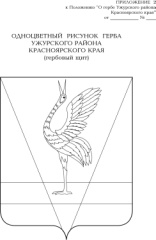 АДМИНИСТРАЦИЯ УЖУРСКОГО РАЙОНАКРАСНОЯРСКОГО КРАЯ                                               ПОСТАНОВЛЕНИЕ25.01.2023                                              г. Ужур                                                № 40 О внесении изменений в постановление администрации Ужурского района от 30.09.2013 № 857 «Об утверждении примерного положения об оплате труда работников муниципального казенного учреждения «Служба заказчика», муниципального казенного учреждения «Единая дежурно-диспетчерская служба Ужурского района»                                                         В соответствии  с Законом  Красноярского края от 20.09.2013  № 5-1518  «О внесении изменений в Закон края «О новых системах оплаты труда работников краевых государственных бюджетных и казенных учреждений» и признании утратившими силу отдельных законов края»»,  статьей 19 Устава Ужурского  района Красноярского края,  ПОСТАНОВЛЯЮ:1. Внести в постановление  администрации Ужурского района от 30.09.2013 № 857 «Об утверждении примерного положения об оплате труда работников муниципального казенного учреждения «Служба заказчика», муниципального казенного учреждения «Единая дежурно-диспетчерская служба Ужурского района» следующее изменение:- в преамбуле постановления наименование Закона Красноярского края  от 29.10.2009 № 9-3864 изложить в следующей редакции: «О системах оплаты труда работников краевых государственных учреждений».  2. Постановление вступает в силу в день, следующий за днем его официального опубликования в специальном выпуске газеты «Сибирский хлебороб». И.о. главы  района                                                                           Ю.П. Казанцев 